ПРОЕКТРЕШЕНИЕДвадцать четвертой сессии Совета депутатов МО «Усть-Канское сельское поселение» четвертого созываО внесении изменений и дополнений в Устав муниципального образования Усть-Канское сельское поселениеРуководствуясь Федеральным законом от 06.10.2003 № 131-ФЗ «Об общих принципах организации местного самоуправления в Российской Федерации» Совет депутатов Усть-Канского  сельского поселенияР Е Ш И Л:1. Внести в Устав Усть-Канского сельского поселения следующие изменения и дополнения:1) статью 8 изложить в следующей редакции;1. Муниципальные выборы на территории поселения проводятся в целях избрания депутатов Совета депутатов, членов выборных органов местного самоуправления, Главы поселения.2. Выборы депутатов Совета депутатов проводятся по мажоритарной избирательной системе - избранным считается зарегистрированный кандидат, набравший наибольшее число голосов избирателей по отношению к другому кандидату (кандидатам).3. Выборы депутатов Совета депутатов проводятся по одномандатным и (или) многомандатным избирательным округам. В случае образования на выборах депутатов избирательных округов с разным числом мандатов, каждый избиратель обладает одним голосом.4. Избрание Главы поселения на муниципальных выборах проводится по мажоритарной избирательной системе относительно большинства - избранным считается зарегистрированный кандидат, набравший наибольшее количество голосов избирателей по отношению к другому кандидату (кандидатам).5. Выборы Главы поселения проводятся по единому избирательному округу, включающему в себя всю территорию поселения.6. Решение о назначении выборов принимается Советом депутатов не ранее чем за 90 дней и не позднее, чем за 80 дней до дня голосования. Решение о назначении выборов подлежит официальному опубликованию в средствах массовой информации не позднее чем через пять дней со дня его принятия. При назначении досрочных выборов сроки, указанные в настоящей части, а также сроки осуществления иных избирательных действий могут быть сокращены, но не более чем на одну треть. 7. Днем голосования на выборах Главы поселения, депутатов Совета депутатов является второе воскресенье сентября года, в котором истекают сроки полномочий Главы поселения, Совета депутатов или депутатов Совета депутатов, а если сроки их полномочий истекают в год проведения выборов депутатов Государственной Думы Федерального Собрания Российской Федерации очередного созыва, - день голосования на указанных выборах, за исключением случаев, предусмотренных пунктами 4, 5.1 статьи 10 Федерального закона от 12.06.2002 № 67-ФЗ «Об основных гарантиях избирательных прав и права на участие в референдуме граждан Российской Федерации». 8. Подготовка и проведение муниципальных выборов осуществляются в соответствии с Федеральным законом от 12.06.2002 № 67-ФЗ «Об основных гарантиях избирательных прав и права на участие в референдуме граждан Российской Федерации», Законом Республики Алтай от 05.05.2011 № 14-РЗ «О муниципальных выборах в Республике Алтай».9. Итоги муниципальных выборов подлежат официальному опубликованию.2) статью 20 изложить в следующей редакции;1. Совет депутатов является постоянно действующим коллегиальным представительным органом поселения, подотчетным населению, наделенным настоящим Уставом собственными полномочиями по решению вопросов местного значения.2. Совет депутатов состоит из 11 депутатов, избираемых на муниципальных выборах на основе всеобщего, равного и прямого избирательного права при тайном голосовании.3. Срок полномочий Совета депутатов и его депутатов  – 5 лет.Установленный срок полномочий не может быть изменен в течение текущего срока полномочий.4. Вновь избранный Совет депутатов собирается на первое заседание (сессию) не позднее 30 дней со дня избрания его в правомочном составе.Первую сессию Совета депутатов открывает старейший по возрасту депутат Совета депутатов. 5. Совет депутатов может осуществлять свои полномочия в случае избрания не менее двух третей от установленного настоящим Уставом числа депутатов.6. Со дня проведения первого правомочного заседания Совета депутатов нового созыва, полномочия Совета депутатов и депутатов прежнего созыва прекращаются, за исключением случаев досрочного прекращения полномочий Совета депутатов.Прекращение полномочий Совета депутатов оформляется решением Совета депутатов.7. Полномочия председателя Совета депутатов исполняет Глава поселения.Голос Главы поселения учитывается при принятии правовых актов Совета депутатов, как голос депутата Совета депутатов, и влияет на определение количества голосов, необходимых для принятия правовых актов Совета депутатов.8. Совет депутатов обладает правом законодательной инициативы в Государственном Собрании-Эл Курултай Республики Алтай.9. Совет депутатов по вопросам, отнесенным к его компетенции, принимает решения, устанавливающие правила, обязательные для исполнения на территории поселения, иные решения по вопросам организации деятельности Совета депутатов, а также решения по иным вопросам, отнесенным к его компетенции федеральными законами, законами Республики Алтай, настоящим Уставом.10. Решения принимаются на сессии Совета депутатов открытым, в том числе поимённым, или тайным голосованием.11. Решения Совета депутатов, устанавливающие правила, обязательные для исполнения на территории поселения, принимаются большинством голосов от установленного настоящим Уставом числа депутатов Совета депутатов, если иное не установлено Федеральным законом «Об общих принципах организации местного самоуправления в Российской Федерации». 12. Совет депутатов решает вопросы, отнесенные к его компетенции, на своих заседаниях – сессиях, которые проводятся гласно и носят открытый характер. Совет депутатов может принять решение о проведении закрытой сессии (закрытом слушании вопроса).13. Очередные сессии Совета депутатов созываются не реже одного раза в три месяца. Внеочередные сессии созываются по инициативе не менее 1/3 депутатов от установленного настоящим Уставом числа депутатов Совета депутатов, а также по требованию Главы поселения. 14. Сессия считается правомочной, если на ней присутствует не менее 50 процентов от числа избранных депутатов.15. Порядок созыва и проведения сессий устанавливается Регламентом Совета депутатов (далее – Регламент).  16. Расходы на обеспечение деятельности Совета депутатов предусматриваются в местном отдельной строкой в соответствии с классификацией расходов бюджетов Российской Федерации.17. Совет депутатов  не обладает правами юридического лица. 18. Местонахождение Совета депутатов: 649450, Республика Алтай, Усть-Канский район, с. Усть-Кан, ул. Октябрьская, 14.3) п. 2 статьи 21 изложить в следующей редакции;2) Организацию деятельности Совета депутатов осуществляет Глава поселения в соответствии с Регламентом, утвержденным Советом депутатов (далее – Регламент).4) статью 30 изложить в следующей редакции;1. Глава поселения является высшим должностным лицом муниципального образования, наделенным настоящим Уставом собственными полномочиями по решению вопросов местного значения.Глава поселения подконтролен и подотчетен населению и Совету депутатов.Глава поселения осуществляет свои полномочия на постоянной основе.2. Глава поселения избирается на муниципальных выборах на основе всеобщего равного и прямого избирательного права при тайном голосовании.3. Срок полномочий Главы поселения  5 лет.4. Глава поселения исполняет полномочия председателя Совета депутатов и возглавляет Администрацию поселения.5. Глава поселения вступает в должность с  принесением присяги на сессии Совета депутатов не позднее десяти рабочих дней со дня выдачи ему избирательной комиссией удостоверения об избрании.Глава поселения приносит присягу: «Я, (фамилия, имя, отчество), вступая в должность Главы муниципального образования, торжественно обещаю справедливо и беспристрастно осуществлять предоставленные мне полномочия, честно и добросовестно исполнять свои обязанности, прилагая все свои силы и способности, на благо жителей  Усть-Канского сельского поселения».Полномочия прежнего Главы поселения с этого дня прекращаются, что  оформляется решением Совета депутатов.6. Глава поселения в пределах своих полномочий, установленных настоящим Уставом, решениями Совета депутатов издает постановления и распоряжения по вопросам, отнесенным к его компетенции настоящим Уставом в соответствии с Федеральным законом «Об общих принципах организации местного самоуправления в Российской Федерации», другими федеральными законами.7. Глава поселения представляет Совету депутатов ежегодные отчеты о результатах своей деятельности, а также о деятельности Администрации поселения и иных подведомственных ему органов местного самоуправления, в том числе о решении вопросов, поставленных Советом депутатов.8. Гарантии осуществления полномочий Главы поселения устанавливаются настоящим Уставом в соответствии с федеральными законами и законами Республики Алтай.9. При досрочном прекращении полномочий Главы поселения либо применения к нему по решению суда мер процессуального принуждения в виде заключения под стражу или временного отстранения от должности, а также в случае его временного отсутствия (в связи с командировкой, болезнью, отпуском и т.п.), полномочия Главы поселения временно осуществляет уполномоченное должностное лицо.В случае невозможности исполнения полномочий Главы поселения лицом, указанным в абзаце первом настоящей статьи, полномочия Главы поселения временно исполняет должностное лицо местного самоуправления или депутат Совета депутатов в соответствии с решением Совета депутатов.5) статью 31 исключить;2. Направить настоящее Решение  на государственную регистрацию в течение 15 дней со дня его принятия.3.   Настоящее Решение, после его государственной регистрации, вступает в силу со дня его официального обнародования. Председатель Совета депутатовУсть-Канского сельского поселения______________ М.Д. Увачев Глава Усть-Канскогосельского поселения_____________В. М. КандыковРоссийская ФедерацияРеспублика АлтайСовет  депутатов  муниципального                        образованияУсть-Канское сельское поселение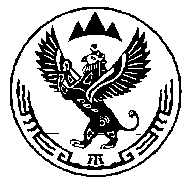 Россия ФедерациязыАлтай РеспубликаКан-ОозыJурттынмуниципал  тозомолининдепутаттарСоведи